‘İYİLİK ELÇİLERİ’ PROJESİ         ‘Benimle Kitabını Paylaşır Mısın?’ projesi sonrasında doğan sinerjiyle birlikte daha uzak, olanakları daha sınırlı öğrenci kardeşlerimize ulaşmak, onların yaşam koşullarını yerinde incelemek ve öğrencilerimizin empati kurabilme becerilerinin gelişmesine katkı sunmak amacıyla; ‘İyilik Elçileri’ projesi geliştirilmiştir.          Bu kapsamda okulumuza 42 kilometre uzaklıktaki Kale Bent İlkokulu kardeş okulumuz olmuştur.           Öğrencilerimiz tarafından Bent İlkokulu’nun anasınıfı ile birlikte toplam yüz öğrencisinin hepsine içerisinde defterler, kalemler, boyalar, kalemtraşlar, silgiler, hikaye kitapları olan paketler hazırlanmıştır.          07.04.2015 tarihinde Kale İlçe Milli Eğitim Müdürü Sayın Abdullah ÇAMURLU’ nun da katılımlarıyla ‘İyilik Elçileri’ hediye paketlerini Bent İlkokulu öğrencilerine ulaştırdılar. Bizleri kır çiçekleriyle karşılayan Bent İlkokulu öğrencilerine, misafirperverlikleri ve her konudaki destekleriyle Kale İlçe Milli Eğitim Müdürü Sayın Abdullah ÇAMURLU Beye çok teşekkür ediyoruz.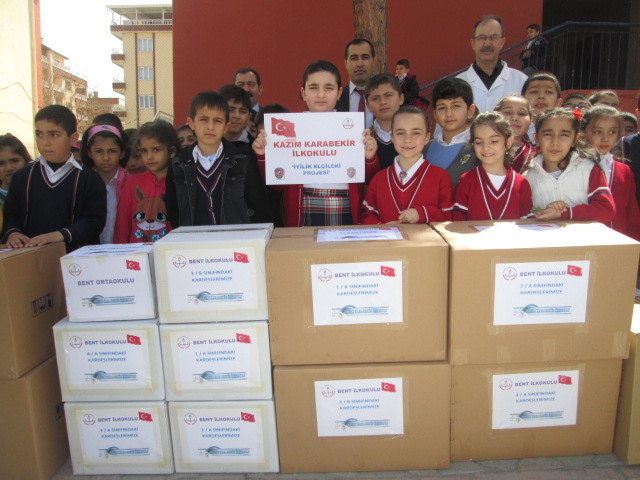 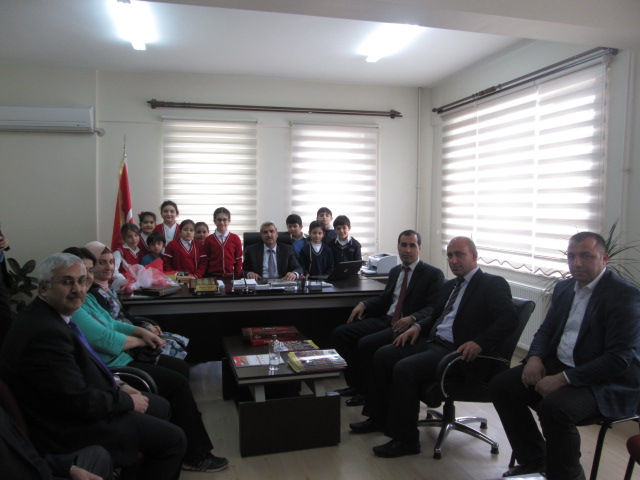 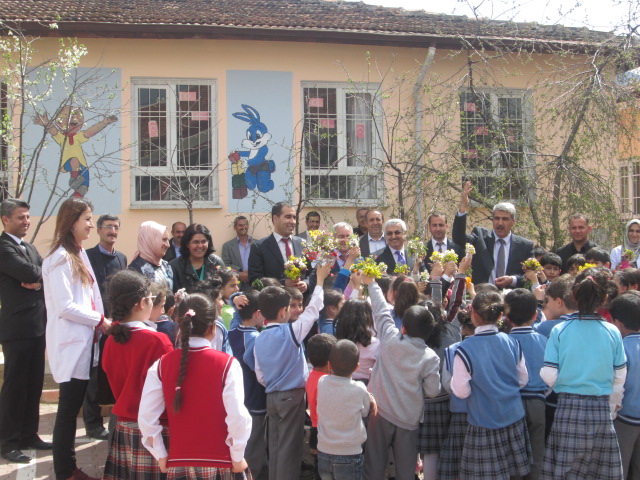 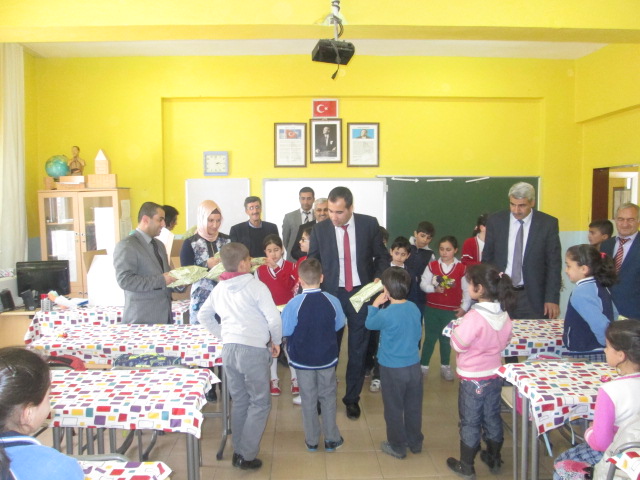 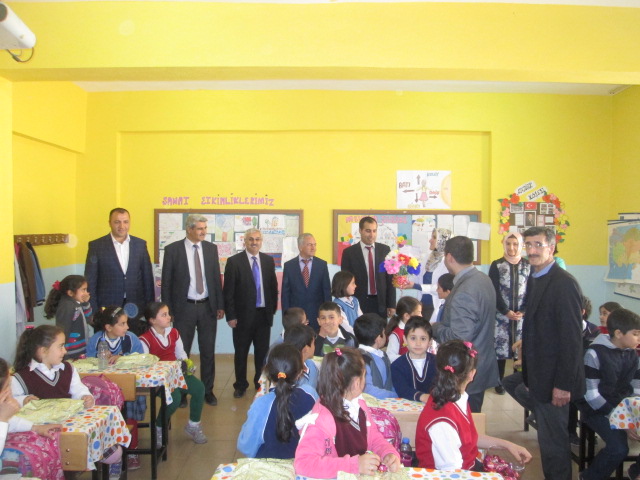 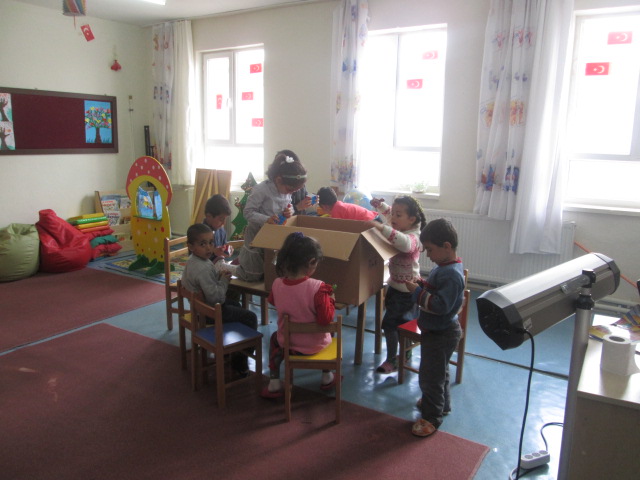 